  ANEXO 1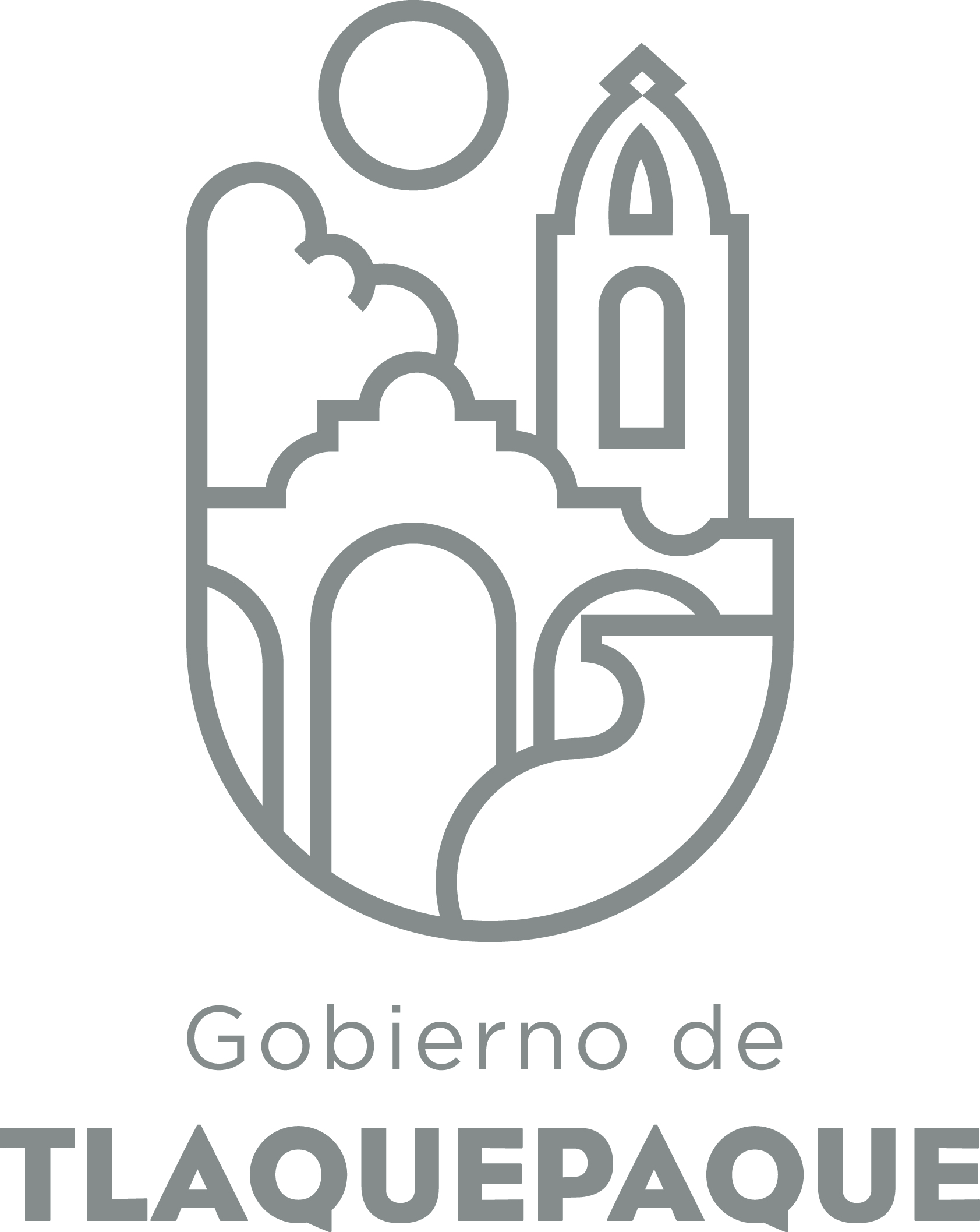 1.- DATOS GENERALESANEXO 22.- OPERACIÓN DE LA PROPUESTA DIRECCIÓN GENERAL DE POLÍTICAS PÚBLICASCARATULA PARA LA ELABORACIÓN DE PROYECTOS.A)Nombre del programa/proyecto/servicio/campañaA)Nombre del programa/proyecto/servicio/campañaA)Nombre del programa/proyecto/servicio/campañaA)Nombre del programa/proyecto/servicio/campañaDifusión CulturalDifusión CulturalDifusión CulturalDifusión CulturalDifusión CulturalDifusión CulturalEjeEjeB) Dirección o Área ResponsableB) Dirección o Área ResponsableB) Dirección o Área ResponsableB) Dirección o Área ResponsableDirección CulturaDirección CulturaDirección CulturaDirección CulturaDirección CulturaDirección CulturaEstrategiaEstrategiaC)  Problemática que atiende la propuestaC)  Problemática que atiende la propuestaC)  Problemática que atiende la propuestaC)  Problemática que atiende la propuestaDifundir y acercar a los ciudadanos del municipios los servicios y bienes culturales que ofrece el ayuntamiento para que se ejerzan su derecho constitucional de acceso a la cultura Difundir y acercar a los ciudadanos del municipios los servicios y bienes culturales que ofrece el ayuntamiento para que se ejerzan su derecho constitucional de acceso a la cultura Difundir y acercar a los ciudadanos del municipios los servicios y bienes culturales que ofrece el ayuntamiento para que se ejerzan su derecho constitucional de acceso a la cultura Difundir y acercar a los ciudadanos del municipios los servicios y bienes culturales que ofrece el ayuntamiento para que se ejerzan su derecho constitucional de acceso a la cultura Difundir y acercar a los ciudadanos del municipios los servicios y bienes culturales que ofrece el ayuntamiento para que se ejerzan su derecho constitucional de acceso a la cultura Difundir y acercar a los ciudadanos del municipios los servicios y bienes culturales que ofrece el ayuntamiento para que se ejerzan su derecho constitucional de acceso a la cultura Línea de AcciónLínea de AcciónC)  Problemática que atiende la propuestaC)  Problemática que atiende la propuestaC)  Problemática que atiende la propuestaC)  Problemática que atiende la propuestaDifundir y acercar a los ciudadanos del municipios los servicios y bienes culturales que ofrece el ayuntamiento para que se ejerzan su derecho constitucional de acceso a la cultura Difundir y acercar a los ciudadanos del municipios los servicios y bienes culturales que ofrece el ayuntamiento para que se ejerzan su derecho constitucional de acceso a la cultura Difundir y acercar a los ciudadanos del municipios los servicios y bienes culturales que ofrece el ayuntamiento para que se ejerzan su derecho constitucional de acceso a la cultura Difundir y acercar a los ciudadanos del municipios los servicios y bienes culturales que ofrece el ayuntamiento para que se ejerzan su derecho constitucional de acceso a la cultura Difundir y acercar a los ciudadanos del municipios los servicios y bienes culturales que ofrece el ayuntamiento para que se ejerzan su derecho constitucional de acceso a la cultura Difundir y acercar a los ciudadanos del municipios los servicios y bienes culturales que ofrece el ayuntamiento para que se ejerzan su derecho constitucional de acceso a la cultura No. de PP EspecialNo. de PP EspecialD) Ubicación Geográfica / Cobertura  de ColoniasD) Ubicación Geográfica / Cobertura  de ColoniasD) Ubicación Geográfica / Cobertura  de ColoniasD) Ubicación Geográfica / Cobertura  de ColoniasAbarca todas las colonias del municipioAbarca todas las colonias del municipioAbarca todas las colonias del municipioAbarca todas las colonias del municipioAbarca todas las colonias del municipioAbarca todas las colonias del municipioVinc al PNDVinc al PNDE) Nombre del Enlace o ResponsableE) Nombre del Enlace o ResponsableE) Nombre del Enlace o ResponsableE) Nombre del Enlace o ResponsableDavid Ríos Reyes David Ríos Reyes David Ríos Reyes David Ríos Reyes David Ríos Reyes David Ríos Reyes Vinc al PEDVinc al PEDF) Objetivo específicoF) Objetivo específicoF) Objetivo específicoF) Objetivo específicoRealizar acciones de divulgación de la cultura y de comunicación de todas las actividades de la Dirección de Cultura, del Consejo Municipal de Cultura a nivel estatal, nacional e internacional y de la Oficina de Crónica Municipal para promover la cultura como pilar del desarrollo urbano sostenible con énfasis en la comunicación dirigida a mujeres y las personas entre 10 y 24 años de edad con plazo al 30 de septiembre de 2018.Realizar acciones de divulgación de la cultura y de comunicación de todas las actividades de la Dirección de Cultura, del Consejo Municipal de Cultura a nivel estatal, nacional e internacional y de la Oficina de Crónica Municipal para promover la cultura como pilar del desarrollo urbano sostenible con énfasis en la comunicación dirigida a mujeres y las personas entre 10 y 24 años de edad con plazo al 30 de septiembre de 2018.Realizar acciones de divulgación de la cultura y de comunicación de todas las actividades de la Dirección de Cultura, del Consejo Municipal de Cultura a nivel estatal, nacional e internacional y de la Oficina de Crónica Municipal para promover la cultura como pilar del desarrollo urbano sostenible con énfasis en la comunicación dirigida a mujeres y las personas entre 10 y 24 años de edad con plazo al 30 de septiembre de 2018.Realizar acciones de divulgación de la cultura y de comunicación de todas las actividades de la Dirección de Cultura, del Consejo Municipal de Cultura a nivel estatal, nacional e internacional y de la Oficina de Crónica Municipal para promover la cultura como pilar del desarrollo urbano sostenible con énfasis en la comunicación dirigida a mujeres y las personas entre 10 y 24 años de edad con plazo al 30 de septiembre de 2018.Realizar acciones de divulgación de la cultura y de comunicación de todas las actividades de la Dirección de Cultura, del Consejo Municipal de Cultura a nivel estatal, nacional e internacional y de la Oficina de Crónica Municipal para promover la cultura como pilar del desarrollo urbano sostenible con énfasis en la comunicación dirigida a mujeres y las personas entre 10 y 24 años de edad con plazo al 30 de septiembre de 2018.Realizar acciones de divulgación de la cultura y de comunicación de todas las actividades de la Dirección de Cultura, del Consejo Municipal de Cultura a nivel estatal, nacional e internacional y de la Oficina de Crónica Municipal para promover la cultura como pilar del desarrollo urbano sostenible con énfasis en la comunicación dirigida a mujeres y las personas entre 10 y 24 años de edad con plazo al 30 de septiembre de 2018.Vinc al PMetDVinc al PMetDG) Perfil de la población atendida o beneficiariosG) Perfil de la población atendida o beneficiariosG) Perfil de la población atendida o beneficiariosG) Perfil de la población atendida o beneficiariosPoblación en general con especial atención a mujeres y personas entre 10 y 24 años de edad.Población en general con especial atención a mujeres y personas entre 10 y 24 años de edad.Población en general con especial atención a mujeres y personas entre 10 y 24 años de edad.Población en general con especial atención a mujeres y personas entre 10 y 24 años de edad.Población en general con especial atención a mujeres y personas entre 10 y 24 años de edad.Población en general con especial atención a mujeres y personas entre 10 y 24 años de edad.Población en general con especial atención a mujeres y personas entre 10 y 24 años de edad.Población en general con especial atención a mujeres y personas entre 10 y 24 años de edad.Población en general con especial atención a mujeres y personas entre 10 y 24 años de edad.Población en general con especial atención a mujeres y personas entre 10 y 24 años de edad.H) Tipo de propuestaH) Tipo de propuestaH) Tipo de propuestaH) Tipo de propuestaH) Tipo de propuestaJ) No de BeneficiariosJ) No de BeneficiariosK) Fecha de InicioK) Fecha de InicioK) Fecha de InicioFecha de CierreFecha de CierreFecha de CierreFecha de CierreProgramaCampañaServicioProyectoProyectoHombresMujeresEnero de 2018Enero de 2018Enero de 2018Septiembre 2018Septiembre 2018Septiembre 2018Septiembre 2018*300,000300,000FedEdoMpioxxxxI) Monto total estimadoI) Monto total estimadoI) Monto total estimado300,000.00300,000.00Fuente de financiamientoFuente de financiamientoA) Principal producto esperado (base para el establecimiento de metas) Acciones de la Dirección de Cultura en materia divulgación de la cultura y comunicación social que promuevan la cultura como pilar del desarrollo urbano sostenible y la participación de las personas en la vida cultural de su comunidad y del municipio.Acciones de la Dirección de Cultura en materia divulgación de la cultura y comunicación social que promuevan la cultura como pilar del desarrollo urbano sostenible y la participación de las personas en la vida cultural de su comunidad y del municipio.Acciones de la Dirección de Cultura en materia divulgación de la cultura y comunicación social que promuevan la cultura como pilar del desarrollo urbano sostenible y la participación de las personas en la vida cultural de su comunidad y del municipio.Acciones de la Dirección de Cultura en materia divulgación de la cultura y comunicación social que promuevan la cultura como pilar del desarrollo urbano sostenible y la participación de las personas en la vida cultural de su comunidad y del municipio.Acciones de la Dirección de Cultura en materia divulgación de la cultura y comunicación social que promuevan la cultura como pilar del desarrollo urbano sostenible y la participación de las personas en la vida cultural de su comunidad y del municipio.B)Actividades a realizar para la obtención del producto esperadoProducir, editar y divulgar contenidos en medios análogos y digitales sobre la diversidad cultural y la riqueza artística del municipio, así como de las actividades de la Dirección de Cultura, del Consejo Municipal de Cultura y de la Oficina de Crónica Municipal a todos los niveles Estatal, Nacional e Internacional.Producir, editar y divulgar contenidos en medios análogos y digitales sobre la diversidad cultural y la riqueza artística del municipio, así como de las actividades de la Dirección de Cultura, del Consejo Municipal de Cultura y de la Oficina de Crónica Municipal a todos los niveles Estatal, Nacional e Internacional.Producir, editar y divulgar contenidos en medios análogos y digitales sobre la diversidad cultural y la riqueza artística del municipio, así como de las actividades de la Dirección de Cultura, del Consejo Municipal de Cultura y de la Oficina de Crónica Municipal a todos los niveles Estatal, Nacional e Internacional.Producir, editar y divulgar contenidos en medios análogos y digitales sobre la diversidad cultural y la riqueza artística del municipio, así como de las actividades de la Dirección de Cultura, del Consejo Municipal de Cultura y de la Oficina de Crónica Municipal a todos los niveles Estatal, Nacional e Internacional.Producir, editar y divulgar contenidos en medios análogos y digitales sobre la diversidad cultural y la riqueza artística del municipio, así como de las actividades de la Dirección de Cultura, del Consejo Municipal de Cultura y de la Oficina de Crónica Municipal a todos los niveles Estatal, Nacional e Internacional.Indicador de Resultados vinculado al PMD según Línea de Acción Indicador vinculado a los Objetivos de Desarrollo Sostenible AlcanceCorto PlazoMediano PlazoMediano PlazoMediano PlazoLargo PlazoAlcance***C) Valor Inicial de la MetaValor final de la MetaValor final de la MetaNombre del indicadorFormula del indicadorFormula del indicador0%0%20%20%20%20%Acciones de comunicación para mujeresAcciones de comunicación para jóvenesPiezas de comunicación dirigidas a mujeres / Total de piezasPiezas de comunicación dirigidas a jóvenes / Total de piezasPiezas de comunicación dirigidas a mujeres / Total de piezasPiezas de comunicación dirigidas a jóvenes / Total de piezasClave de presupuesto determinada en Finanzas para la etiquetación de recursosClave de presupuesto determinada en Finanzas para la etiquetación de recursosClave de presupuesto determinada en Finanzas para la etiquetación de recursosCronograma Anual  de ActividadesCronograma Anual  de ActividadesCronograma Anual  de ActividadesCronograma Anual  de ActividadesCronograma Anual  de ActividadesCronograma Anual  de ActividadesCronograma Anual  de ActividadesCronograma Anual  de ActividadesCronograma Anual  de ActividadesCronograma Anual  de ActividadesCronograma Anual  de ActividadesCronograma Anual  de ActividadesCronograma Anual  de ActividadesD) Actividades a realizar para la obtención del producto esperado 201820182018201820182018201820182018201820182018D) Actividades a realizar para la obtención del producto esperado ENEFEBMZOABRMAYJUNJULAGOSEPOCTNOVDICAprobación del programaDesarrollo del programaEvaluación del programa